How to setup Complex password functionOpen file webClient.properties. Path:xxx:\IVMS Server\tomcat\webapps\web\WEB-INF\classes\resource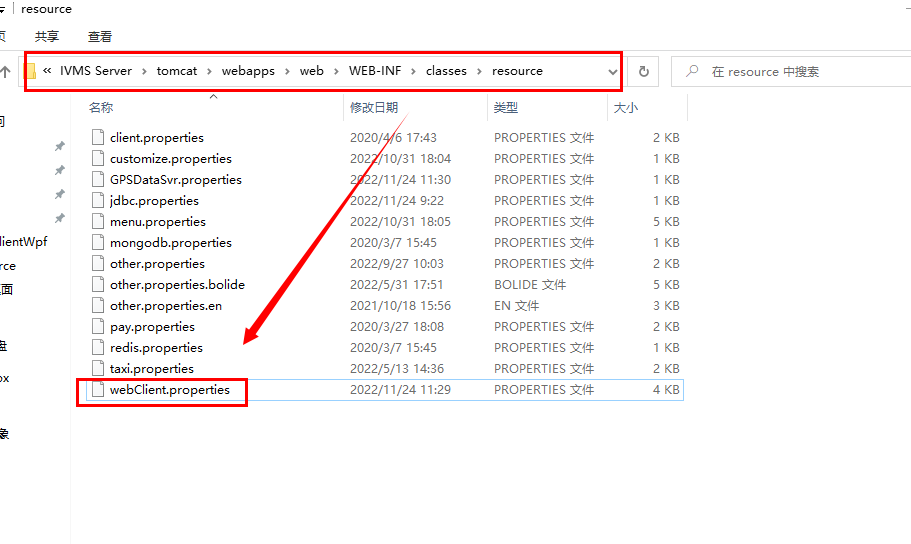 Change isSecureLogin=false to ture and save.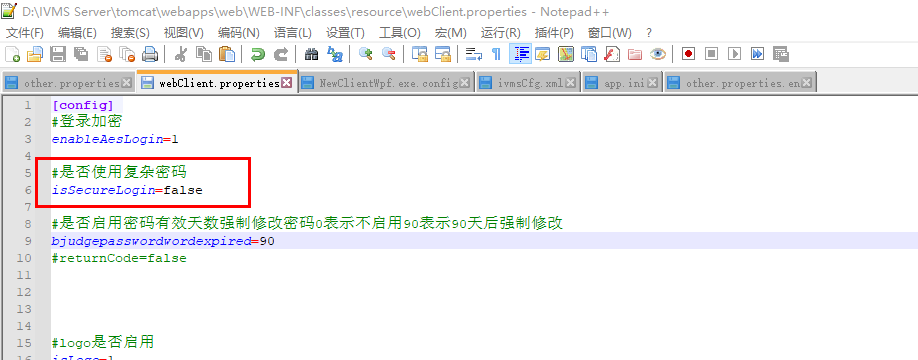 Restart the web server.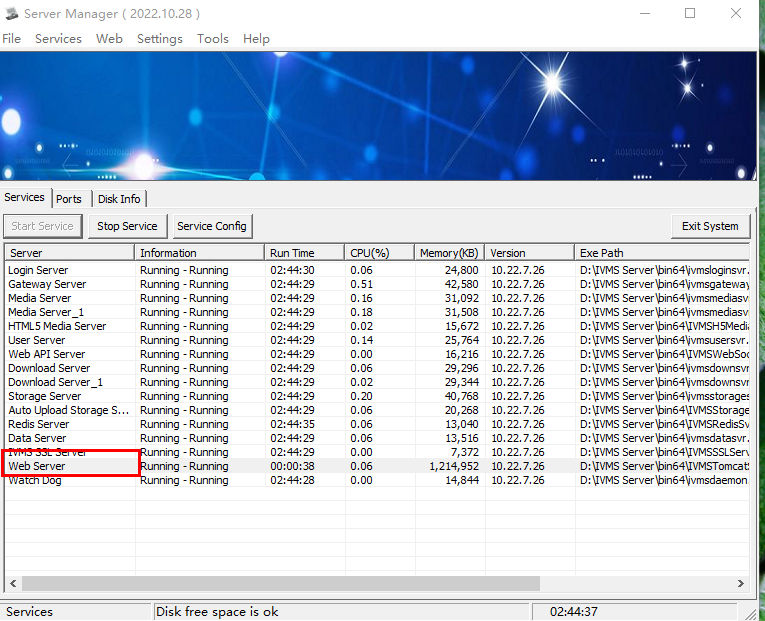 After that , you can login in web and change password to check.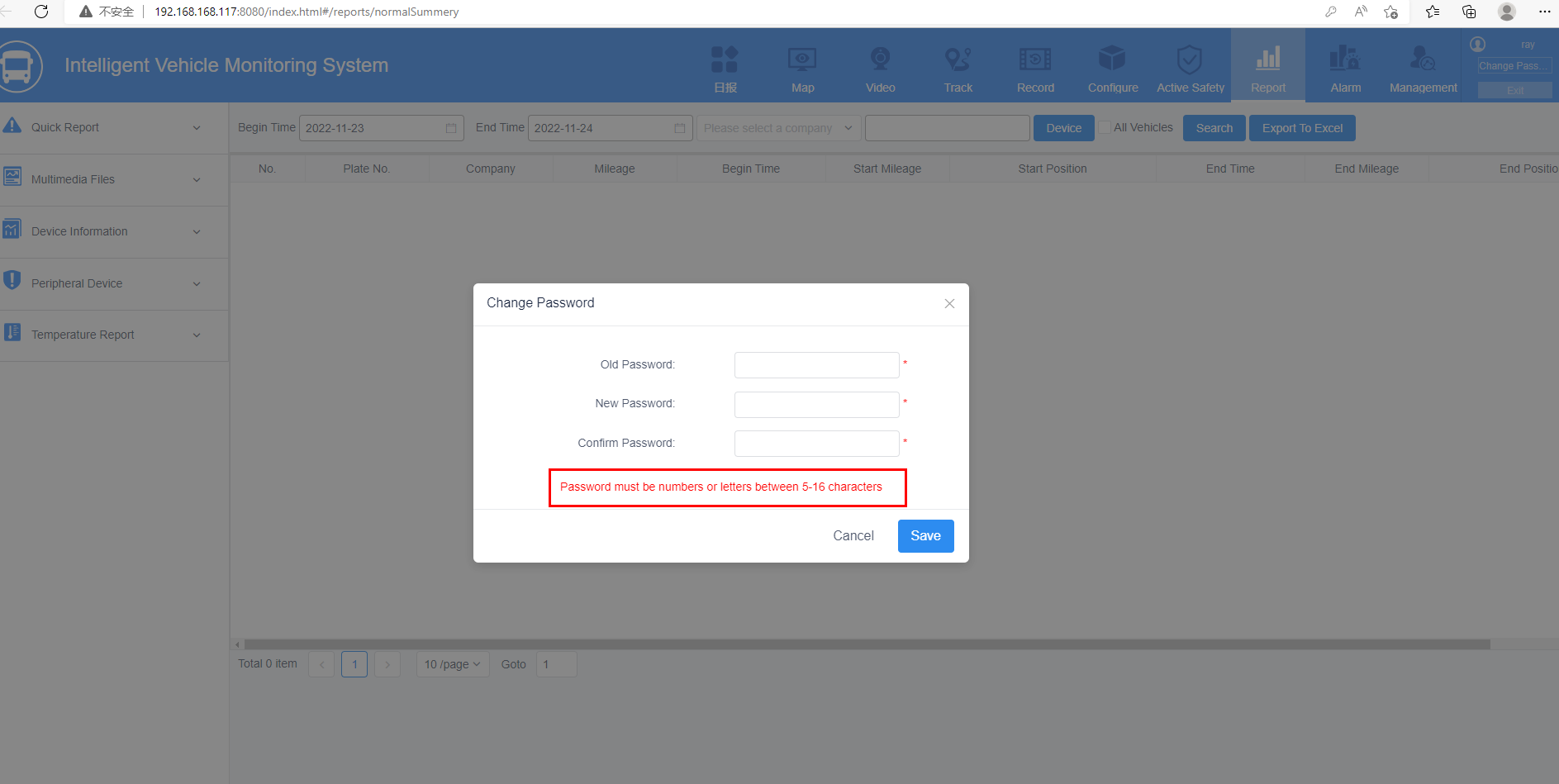 Before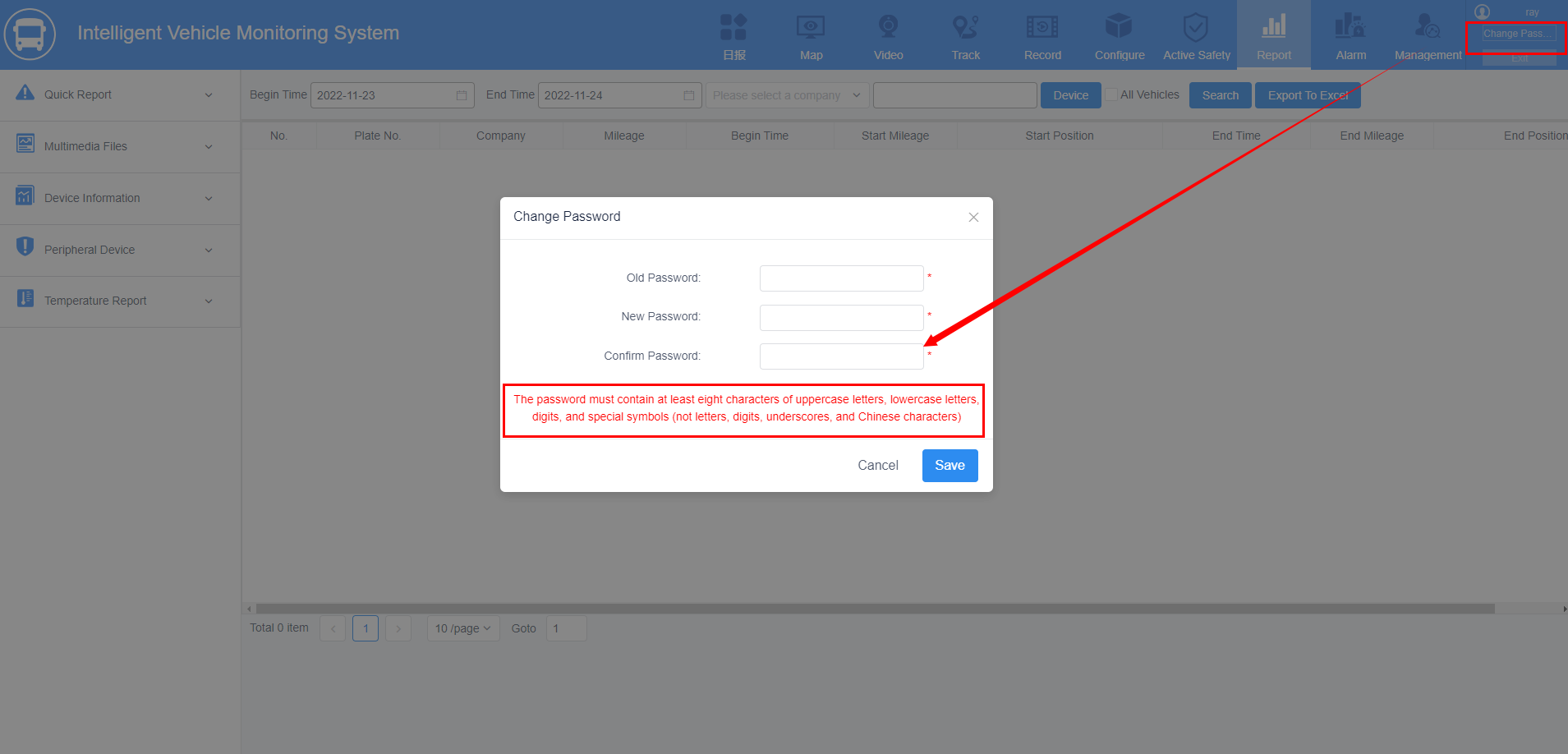 Now